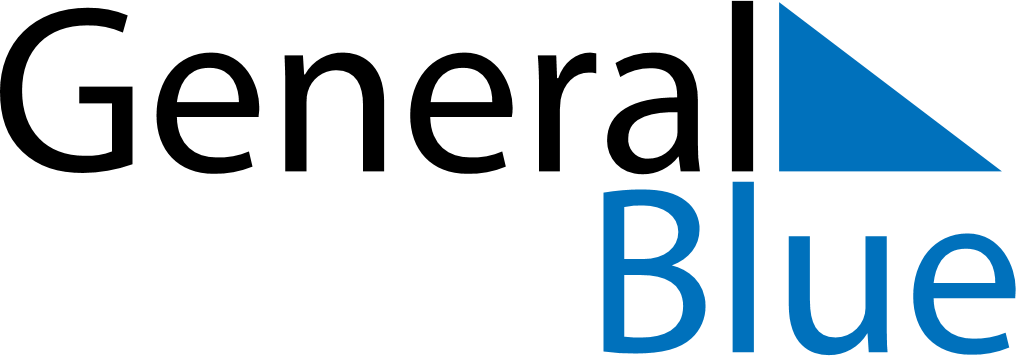 August 2029August 2029August 2029BrazilBrazilSundayMondayTuesdayWednesdayThursdayFridaySaturday123456789101112131415161718Father’s Day19202122232425262728293031